Supporting InformationSpectroscopy, Structure, Biomacromolecular Interactions and Anti-proliferation Activity of a Fe(II) Complex with DPA-Bpy as Pentadentate LigandHehe Bai a, Jia Shi a, Qingyu Guo a, Wenming Wang a, Zhigang Zhang a, Yafeng Li b,Manohar Vennampalli c, Xuan Zhao c, Hongfei Wang a a Key Laboratory of Chemical Biology and Molecular Engineering of the Education Ministry,   Institute of Molecular Science, Shanxi University, Taiyuan 030006, China b The Fifth Hospital (Shanxi Provincial People's Hospital) of Shanxi Medical University, Taiyuan,   030012, Chinac Department of Chemistry, University of Memphis, Memphis, TN 38152, USA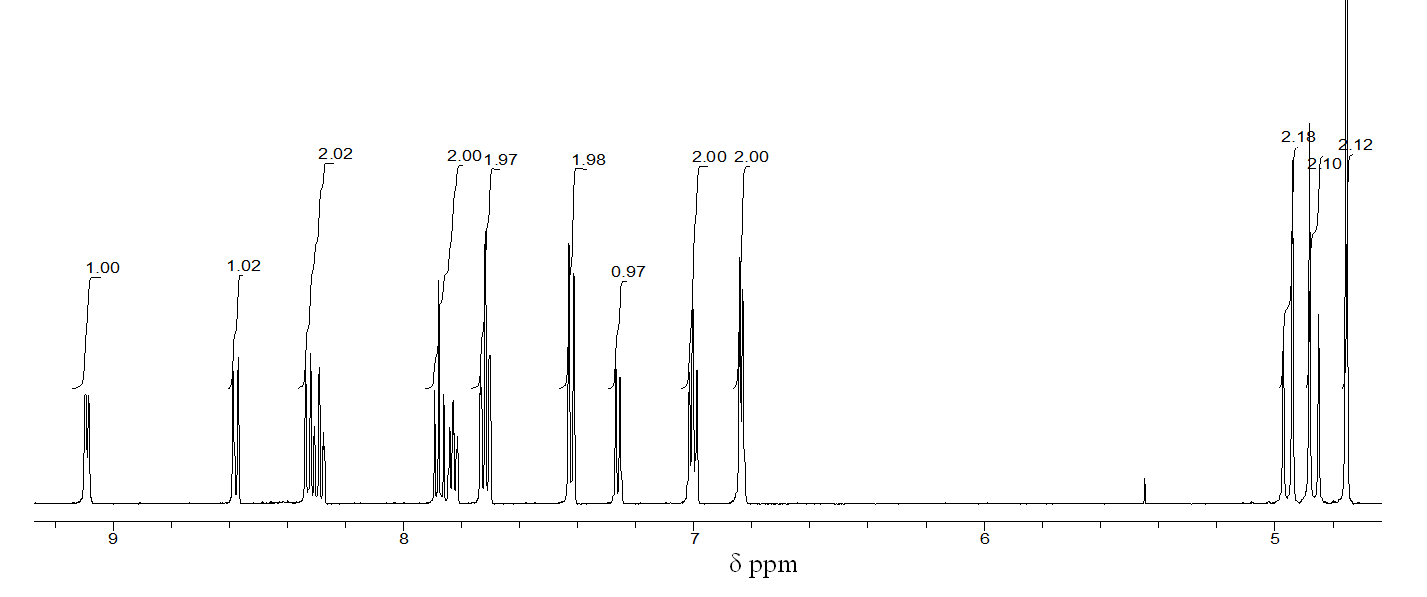 FIGURE S1. 1H NMR spectra (CD3CN) for [Fe(DPA-Bpy)(NCCH3)](OTf)2.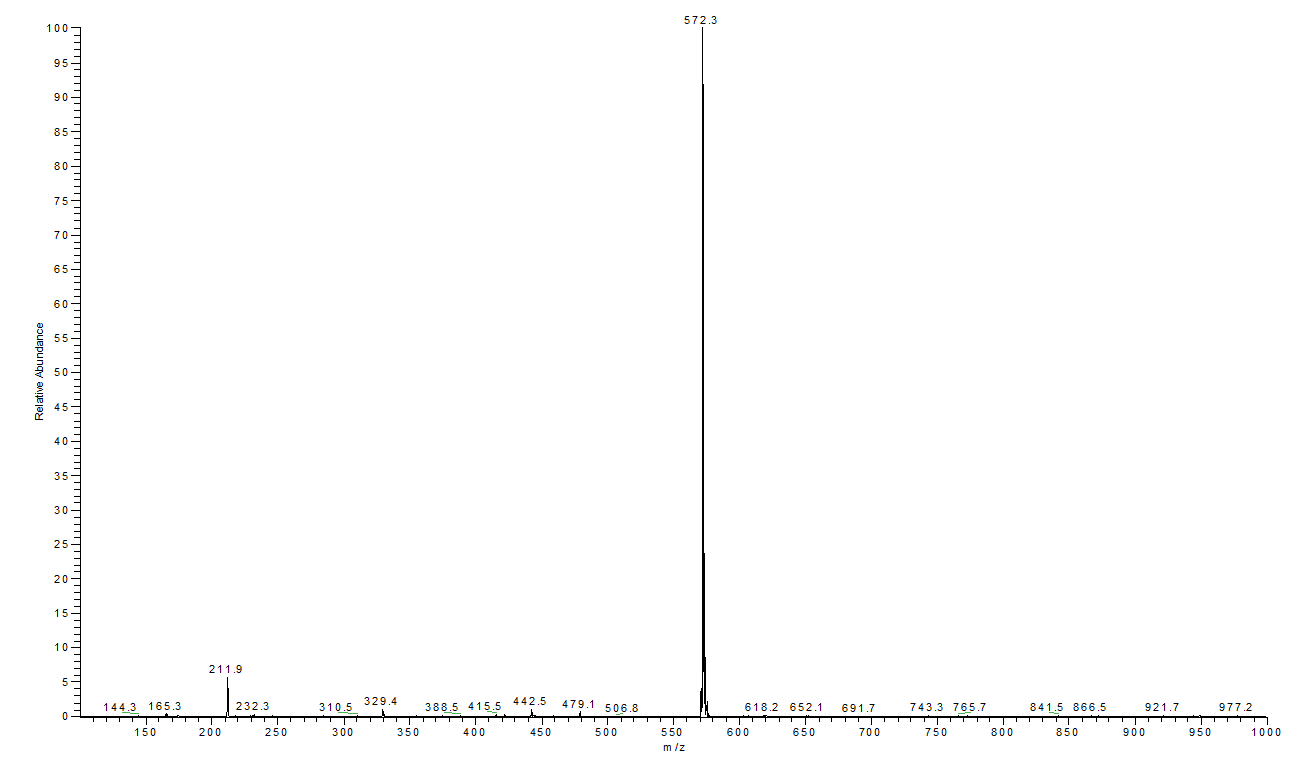 FIGURE S2. Mass spectrum of [Fe(DPA-Bpy)(NCCH3)](OTf)2 (1).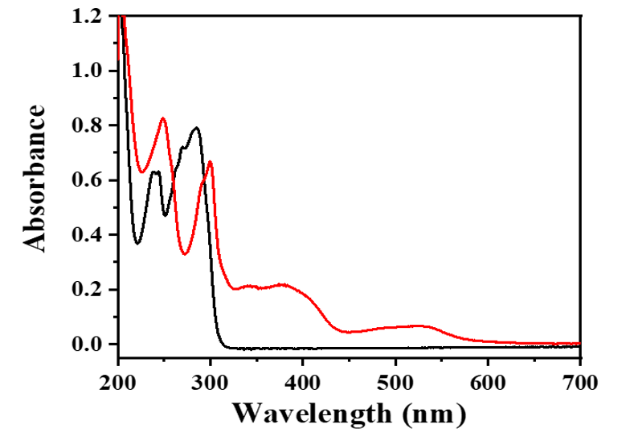 FIGURE S3. UV-Vis spectra of [Fe(DPA-Bpy)(NCCH3)](OTf)2 complex (red line) and DPA-Bpy ligand in CH3CN.